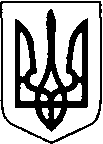 Виконавчий  комітет  Нововолинської  міської  ради                                                ВОЛИНСЬКОЇ ОБЛАСТІ                                                          Р І Ш Е Н Н Я                              03  березня 2022 року                 м. Нововолинськ                                  №  107Про схвалення проєкту  Цільової  соціальної  програми підтримки сім’ї, запобігання та протидії домашньому насильству та/або насильству за ознакою статі, забезпечення гендерної рівності та протидії торгівлі людьми на  2022-2025 рр. 	Відповідно до  статті 27 Закону України  «Про місцеве самоврядування в Україні», Законів України «Про запобігання та протидію домашньому насильству», «Про протидію торгівлі людьми», «Про забезпечення рівних прав та можливостей жінок і чоловіків», рішення Волинської обласної ради від 20.10.2021 № 9/10 «Про продовження терміну дії та внесення змін до Обласної комплексної програми з питань підтримки сім’ї, протидії торгівлі людьми та забезпечення рівних прав і можливостей жінок та чоловіків на період до 2021 року», з метою створення правових і соціальних умов для належного розвитку сім’ї, запобігання та протидії домашньому насильству, торгівлі людьми, створення умов для впровадження гендерних підходів в усі сфери життєдіяльності суспільства, виконавчий комітет міської ради ВИРІШИВ:        1. Схвалити проєкт Цільової соціальної програми підтримки сім’ї, запобігання та протидії домашньому насильству та/або насильству за ознакою статі,  забезпечення гендерної рівності та протидії торгівлі людьми на  2022- 2025 рр. (далі – Програма), що додається.        2. Управлінню соціального захисту населення (Майя Бойкова) винести  Цільову соціальну програму підтримки сім’ї, запобігання та протидії домашньому насильству та/або насильству за ознакою статі, забезпечення гендерної рівності та протидії торгівлі людьми на період 2022-2025 рр.  на розгляд чергової сесії міської ради для затвердження.        3. Контроль за виконанням даного рішення покласти на  заступника міського голови з питань діяльності виконавчих органів Вікторію Скриннік.Міський голова                                                                               Борис КАРПУСМайя Бойкова 41070                                                                                         	СХВАЛЕНО                                                                       	        Рішення виконавчого комітету                                                                                03.03.2022  № 107ЦІЛЬОВА СОЦІАЛЬНА ПРОГРАМАпідтримки сім’ї, запобігання та протидії домашньому насильству та/або насильству за ознакою статі, забезпечення гендерної рівності та протидії торгівлі людьми на 2022-2025 роки                                                                ЗмістІ. Паспорт ПрограмиІІ. Загальні положенняІІІ. Визначення проблем, на розв’язання яких спрямована ПрограмаІV. Мета ПрограмиV. Обгрунтування шляхів і засобів розв’язання проблеми, терміни виконання Програми.VІ . Завдання та заходи ПрограмиVІІ. Очікувані результати ПрограмиVІІІ.Фінансове забезпечення ПрограмиІХ. Координація та контроль за ходом виконання Програми     І. Паспорт  Програми       ІІ. Загальні положенняЦільову соціальну  програму підтримки сім’ї, запобігання та протидії домашньому насильству та/або насильству за ознакою статі, забезпечення гендерної рівності та протидії торгівлі людьми на період 2022-2025 роки (далі – Програма) розроблено відповідно до Конституції України, Сімейного кодексу України, законів України «Про охорону дитинства», «Про запобігання та протидію домашньому насильству», «Про протидію торгівлі людьми», «Про забезпечення рівних прав та можливостей жінок і чоловіків», Указу Президента України від 30.09.2019  № 722/2019 «Про Цілі сталого розвитку України на період до 2030 року», Указу Президента України від 21.09.2020 № 398/2020 «Про невідкладні заходи із запобігання та протидії домашньому насильству, насильству за ознакою статі, захисту прав осіб, які постраждали від такого насильства», Програми діяльності Кабінету Міністрів України, затвердженої постановою Кабінету Міністрів України від 12.06.2020 № 471.Проблеми сьогодення вимагають формування цілісної системи заходів, спрямованих на ефективне вирішення проблем функціонування інституту сім’ї, досягнення цілей державної політики щодо забезпечення рівних прав та можливостей жінок і чоловіків, впровадження європейських стандартів рівності, протидію торгівлі людьми. ІІІ. Визначення проблем, на розв’язання яких  спрямована      Програма, обґрунтування необхідності їх розв’язанняЕфективна державна політика у сфері підтримки сім’ї, запобігання та протидії домашньому насильству, попередження торгівлі людьми, забезпечення рівних прав і можливостей жінок та чоловіків – один з найважливіших інструментів розвитку країни, росту добробуту її громадян і вдосконалення суспільних відносин.Сім’я є одним із показників суспільного розвитку, який відображає моральний стан суспільства, і могутнім фактором формування демографічного потенціалу. Кризові прояви у демографічному розвитку населення, загострення проблем функціонування та розвитку сім’ї, спричинені сукупністю взаємопов’язаних та взаємообумовлених чинників, серед яких:високий рівень розлучень, до якого призводить непідготовленість молоді до подружнього життя, низька культура внутрішньо сімейних стосунків, поширення домашнього насильства в різних формах;незадовільний життєвий рівень багатьох сімей, низькі стандарти оплати праці, поширення бідності, загострення проблем сімей, слабка орієнтація на свідоме самозабезпечення;розвиток таких форм організації сімейного життя, як неповні сім’ї, позашлюбні сім’ї,  тощо.В Україні 95% шлюбів розпадаються через домашнє насильство. Це явище є однією з найбільш гострих соціальних проблем, від якої страждають як жінки, так і чоловіки. Найбільш вразливими є жінки та діти. У групі підвищеного ризику потрапляння у ситуацію насильства знаходяться особи з інвалідністю, особи похилого віку, жінки, діти. Насильство щодо жінок та дівчаток негативно впливає на їх репродуктивне здоров’я, внаслідок чого знижується рівень народжуваності та збільшується кількість новонароджених дітей з вадами здоров’я. Збройний конфлікт в східних областях України підвищує ризики випадків домашнього насильства в сім’ях учасників бойових дій унаслідок посттравматичного синдрому. Виникають загрози насильства щодо чоловіків, які здобули інвалідність через каліцтво під час бойових дій. Торгівля людьми є актуальною проблемою та суттєвою загрозою для громадян нашої держави. Підвищення ризиків торгівлі людьми у зв’язку зі збройним конфліктом на сході країни, зокрема виникнення нових її форм з метою втягування людей у такі конфлікти, поява демобілізованих військовослужбовців як категорій, особливо вразливих до торгівлі людьми. Негативно на загальний рівень життя населення та психологічне здоров’я нації                                                 вплинула світова пандемія COVID-19. У такому контексті ймовірність того, що вразливі категорії населення вдаватимуться до ризикованих стратегій                                                                          виживання, серед яких 	є неврегульована	трудова міграція,	насильницька поведінка, продаж органів тощо, зростає. Тим більше, що інформація про такі можливості є широко розповсюдженою, доступною та привабливою. Окрім того,  як свідчить досвід суб’єктів взаємодії  у сфері протидії торгівлі людьми,  упереджене, стереотипне ставлення до проблеми торгівлі	людьми, сприяє                                 неспроможності у повній мірі оцінити ризики, що пов’язані з торгівлею людьми. Впровадження принципів рівних прав та можливостей жінок і чоловіків є однією із важливих умов сталого соціально-економічного розвитку, позитивних змін у суспільстві, реалізації прав людини та самореалізації особистості, запорукою ефективного розв’язання наявних проблем, європейської інтеграції України. Гендерна дискримінація та гендерна нерівність у сфері зайнятості залишаються, причиною тому – стійкі гендерні стереотипи, відсутність рівних можливостей. З огляду на вищевказане, актуальність розроблення і прийняття цієї Програми зумовлене необхідністю:- забезпечення в суспільстві підвищення престижу сім’ї та утвердження пріоритетності сімейних цінностей; - забезпечення оптимальних умов для повноцінного виховання дітей у сім’ї; - зниження поширеності домашнього насильства та насильства за ознакою статі  відповідно до міжнародних стандартів  та Закону України «Про запобігання та протидію домашньому насильству»; - підвищення поінформованості суспільства щодо шляхів убезпечення від потрапляння до ситуації торгівлі людьми, а також можливостей отримання відповідної допомоги з метою формування навичок безпечної поведінки у населення; - підвищення рівня поінформованості широких верств населення про європейські цінності та стандарти щодо верховенства права та поваги до прав людини, забезпечення гендерної рівності та подолання дискримінації в усіх її формах та проявах.         ІV. Мета ПрограмиМетою Цільової соціальної  програми є створення правових і соціальних умов для належного розвитку сім’ї, запобігання та протидії домашньому насильству, торгівлі людьми, створення умов впровадження гендерних підходів в усі сфери життєдіяльності суспільства.Головна мета конкретизується за напрямками:Підтримка сім’ї: забезпечення системної та комплексної політики у сфері підтримки сім’ї, спрямованої на створення умов для зміцнення інституту сім’ї та виконання нею своїх соціально-демографічних функцій;Запобігання та протидія домашньому насильству: удосконалення механізму запобігання та протидії домашньому насильству та насильству за ознакою статі в умовах децентралізації, підвищення ефективної взаємодії органів виконавчої влади та місцевого самоврядування, громадськості, спрямованих на мінімізацію такого явища;Протидія торгівлі людьми: впровадження ефективного механізму взаємодії у сфері протидії торгівлі людьми та захист прав осіб, що постраждали від торгівлі людьми, надання їм допомоги;Гендерна рівність: удосконалення механізму забезпечення рівних прав та можливостей жінок і чоловіків у всіх сферах життя суспільства та впровадження європейських стандартів рівності.V. Обґрунтування шляхів і засобів розв'язання проблеми, терміни  виконання ПрограмиУ сфері підтримки сім’ї розв’язання проблеми передбачає:здійснення заходів, спрямованих на підвищення престижу сім’ї, популяризацію традиційних сімейних цінностей та родинних традицій, у тому числі сприяння поліпшенню умов для повноцінного їх функціонування, виховання та всебічного розвитку дітей;пропагування серед молоді проживання у  шлюбі, формування у молоді культури планування сім’ї, народження бажаної кількості дітей; формування позитивної моделі партнерської сім’ї з дітьми, орієнтованої на виховання дітей, саморозвиток, досягнення певного статусу, соціального та професійного самовизначення, соціальної успішності;            - проведення інформаційно-просвітницьких заходів, спрямованих на збереження  сімейного способу життя, виготовлення та поширення соціальної реклами;співпрацю з громадськими організаціями з питань сімейної політики.Запобігання та протидія домашньому насильству та насильству за ознакою статі передбачає:           -  забезпечення ефективної координації діяльності усіх суб’єктів, які здійснюють заходи у сфері запобігання та протидії домашньому насильству та насильству за ознакою статі у міській територіальній громаді;           - формування у суспільстві нульової толерантності до насильства та посилення готовності протидіяти його проявам, небайдужого ставлення до постраждалих осіб, насамперед дітей, усвідомлення домашнього насильства як порушення прав людини;запровадження системного реагування на насильство, де кожен випадок отримує належну увагу суб’єктів, що здійснюють заходи у сфері запобігання та протидії домашньому насильству, інших органів та установ, які виконують функції, пов’язані з проведенням заходів у сфері запобігання та протидії домашньому насильству та насильству за ознакою статі;забезпечення постраждалим від домашнього насильства та насильства за ознакою статі, незалежно від віку та стану здоров’я, доступності до комплексних  послуг, орієнтованих на їхні потреби у загальних і спеціалізованих службах підтримки постраждалих осіб, визначених чинним законодавством;надання доступних якісних соціальних послуг особам, постраждалим від    домашнього насильства та насильства за ознакою статі;підвищення рівня поінформованості населення громади про проблему домашнього насильства, усвідомлення  непропорційного впливу домашнього насильства та насильства за ознакою статі на жінок і чоловіків, в тому числі на осіб з інвалідністю, дітей, недієздатних осіб, осіб похилого віку;здійснення соціального замовлення для реалізації програм та проєктів щодо створення дієвої системи надання допомоги потерпілим від насильства та впровадження  програм для кривдників;залучення громадських та релігійних організацій до реалізації заходів у сфері запобігання та протидії домашньому насильству.У сфері  протидії торгівлі людьми та захисту осіб, постраждалих від неї, проблеми передбачається розв’язати шляхом:проведення превентивних заходів та інформаційної роботи із залученням громадських організацій, засобів масової інформації для підвищення рівня усвідомлення проблеми торгівлі людьми, сприяння самоідентифікації постраждалих осіб та обізнаності населення;забезпечення належного захисту та надання допомоги особам, які постраждали від торгівлі людьми;            - проведення  заходів щодо інформування населення про запобігання ризикам потрапляння у ситуації торгівлі людьми та про можливості отримання комплексної допомоги від суб’єктів взаємодії, які проводять заходи у сфері протидії торгівлі людьми.У сфері забезпечення рівних прав та можливостей жінок і чоловіків проблему фактичної нерівності між жінками і чоловіками передбачається розв’язати комплексно шляхом:              -  урахування гендерного компоненту у місцевих програмах з урахуванням                                                            актуальних потреб громади;проведення інформаційних кампаній за участю засобів масової інформації, закладів культури та навчальних закладів з метою подолання стереотипних уявлень про роль жінки і чоловіка;проведення інформаційно-просвітницьких заходів ( засідань за «круглим столом», акцій та інших заходів) з питань забезпечення рівних прав та можливостей жінок і чоловіків;проведення заходів щодо реалізації права на захист від дискримінації за ознакою статі;здійснення заходів, спрямованих на розвиток у жінок лідерських навичок для участі у прийнятті управлінських рішень та навичок провадження підприємницької діяльності;забезпечення  співпраці з громадськими організаціями у сфері забезпечення рівних                         прав та можливостей жінок і чоловіків.Основне завдання - реалізація системи програмних заходів з питань підтримки сім’ї, запобігання та протидії домашньому насильству, протидії торгівлі людьми, забезпечення рівних прав та можливостей жінок і чоловіків, спрямованих на досягнення головної мети Програми.Термін реалізації Програми-2021-2025 рр.Завдання та заходи з виконання Програми наведені у додатку 2.                                  VІІ. Очікувані результати ПрограмиВиконання  програми дасть змогу:у сфері підтримки сім’ї:підвищення престижу сім'ї, утвердження сімейних цінностей та родинних традицій у суспільстві, формування позитивного ставлення до багатодітності;забезпечення права багатодітних сімей та дітей з багатодітних сімей на користування пільгами, наданими чинним законодавством (стовідсоткове забезпечення багатодітних сімей посвідченнями батьків та дитини з багатодітної сім’ї);у сфері запобігання домашньому насильству:зниження рівня домашнього насильства та насильства за ознакою статі;захист прав постраждалих від домашнього насильства та насильства за ознакою статі;зростання довіри громадян до суб’єктів, що здійснюють заходи у сфері запобігання та протидії домашньому насильству та насильству за ознакою статі;задоволення потреби постраждалих від домашнього насильства та насильства за ознакою статі жінок, дітей, громадян похилого віку, жінок і чоловіків з інвалідністю та інших вразливих груп у загальних і спеціалізованих службах підтримки постраждалих осіб, визначених Законом України «Про запобігання та протидію домашньому насильству»;підвищення рівня обізнаності населення у сфері запобігання та протидії домашньому насильству, руйнацію негативних стереотипів та формування нетерпимого ставлення до насильницької моделі поведінки та зростання ролі чоловіків у протидії домашньому насильству та насильству за ознакою статі;у сфері протидії торгівлі людьми:підвищення ефективності взаємодії органів місцевого самоврядування, громадських організацій,  юридичних осіб, які виконують  функції у сфері протидії торгівлі людьми;підвищення рівня поінформованості населення громади щодо шляхів уникнення ризиків потрапляння в ситуації торгівлі людьми та можливостей отримання допомоги з метою формування у громадян навичок безпечної поведінки;зменшення проявів упередженого ставлення до осіб, які постраждали від торгівлі людьми, підвищення рівня довіри до органів виконавчої влади, які проводять заходи у сфері протидії торгівлі людьми;забезпечення належного захисту та надання комплексної допомоги особам, які постраждали від торгівлі людьми;у сфері утвердження гендерної рівності:збільшення рівня представництва жінок в органах місцевого самоврядування;створення умов для своєчасного виявлення фактів дискримінації за ознакою статі та забезпечення надання кваліфікованої  допомоги постраждалим від дискримінації на всіх рівнях;залучення громадськості до вирішення проблем впровадження державної гендерної політики в громаді.VІІІ.  Фінансове забезпечення ПрограмиФінансування Програми здійснюється за рахунок коштів, передбачених в бюджеті міської територіальної громади, а також інших джерел,  не заборонених чинним законодавством України.Обсяг фінансування Програми уточнюється щороку під час складання проєкту бюджету міської територіальної громади на відповідний рік у межах обсягу видатків, затвердженого органами місцевого самоврядування.Орієнтовний обсяг фінансування Програми за рахунок бюджету міської територіальної громади становить 64000 грн.Ресурсне забезпечення   Цільової соціальної  програми підтримки сім’ї, запобігання та протидії домашньому насильству та/або насильству за ознакою статі, забезпечення гендерної рівності та протидії торгівлі людьми на період 2022-2025 роки                                     ІХ. Координація та контроль за ходом                             виконання Програми             Постійний контроль за виконанням Цільової соціальної програми підтримки сім’ї, запобігання та протидії домашньому насильству та/або насильству за ознакою статі, забезпечення гендерної рівності  та протидії торгівлі людьми на 2022-2025 роки здійснюється органом місцевого самоврядування. Координує роботу заступник міського голови з питань діяльності виконавчих органів згідно з розподілом функціональних обов’язків.               Контроль за цільовим використанням коштів здійснює управління соціального захисту населення.             Розпорядженням міського голови щорічно затверджувати заходи до Цільової соціальної програми підтримки сім’ї, запобігання та протидії домашньому насильству та/або насильству за ознакою статі, забезпечення гендерної рівності  та протидії торгівлі людьми та вносити зміни до них у разі потреби.            Щороку інформація управління соціального захисту населення про хід виконання Програми та її ефективність заслуховується на сесії міської ради.           До Програми можуть бути внесені зміни та доповнення з урахуванням прийнятих нормативних актів.Додаток 1 до  Цільової соціальної   програми підтримки сім’ї, запобігання та протидії домашньому насильству та/або насильству за ознакою статі, забезпечення гендерної рівності та протидії торгівлі людьми на 2022-2025 роки                                                                                                        Завдання та заходина виконання Цільової соціальної програми підтримки сім’ї, запобіганнята протидії домашньому насильству та/або насильству за ознакою статі,забезпечення ґендерної рівності                                                                         та протидії торгівлі людьми на 2022-2025 рокиКОШТОРИС ВИТРАТна реалізацію заходівна виконання Цільової соціальної програми підтримки сім’ї,запобігання та протидії домашньому насильству та/або насильству за ознакою статі, забезпечення ґендерної рівності     та протидіїторгівлі людьми на 2022-2025 роки1.Ініціатор розробленняПрограмиУправління соціального захисту населення 2. Дата, номер і назва розпорядчого документа органу виконавчої влади про розроблення ПрограмиРішення виконавчого комітету Нововолинської міської ради від___________№ ____3.Розробник ПрограмиУправління соціального захисту населення4.Відповідальні виконавці ПрограмиУправління соціального захисту населення5.Учасники ПрограмиУправління соціального захисту населення, служба у справах дітей, Нововолинський міський центр соціальних служб, управління освіти, Відділення № 1 (м. Нововолинськ) Володимир-Волинського районного відділу поліції ГУНП  у Волинській області, КНП «Нововолинський центр ПМСД», Нововолинська міська філія Волинського обласного центру зайнятості, відділ культури, КНП «Нововолинська ЦМЛ», Нововолинський міський відділ РАЦС, Сектор Нововолинське бюро правової допомоги відділу безоплатної правової допомоги Володимир-Волинського місцевого центру надання безоплатної вторинної правової допомоги6.Термін реалізації Програми2022-2025 роки7.Перелік джерелфінансування Програми Бюджет Нововолинської міської територіальної громади8.Загальний обсяг фінансових ресурсів,необхідних	для	реалізації Програми, всього                              64000у тому числі:коштів бюджету Нововолинської міської територіальної громади                                64000Обсяг коштів, які пропонується ззалучити на виконання Програмина 2022–2025 рокиВиконання Програми 2022 рікВиконання Програми 2023 рікВиконання Програми 2024 рікВиконання Програми 2025 рікУсього витрат на  виконання Програми (грн.)на 2022–2025 рокиОбсяг ресурсів, усього, в тому числі:1600016000160001600064000бюджет територіальноїгромади1600016000160001600064000кошти інших джерел-----№ з/пНайменування завданняНайменування заходуСтрок виконанняВідповідальні виконавціОчікувані результати1. ПІДТРИМКА СІМ’Ї1. ПІДТРИМКА СІМ’Ї1. ПІДТРИМКА СІМ’Ї1. ПІДТРИМКА СІМ’Ї1. ПІДТРИМКА СІМ’Ї1. ПІДТРИМКА СІМ’Ї1.1.Підвищення престижу сім’ї, популяризація традиційних сімейних цінностей та національних родинних традицій1.1.1. Проведення інформаційно-просвітницьких кампаній, культурологічних заходів, спрямованих на популяризацію сімейних цінностей та національних родинних традицій, формування культури планування сім’ї, зокрема до Міжнародного дня сім’ї, Дня матері, Дня родини, Дня батька, тощо2022-2025Управління соціального захисту населення, управління освіти, Нововолинський міський центр соціальних служб, відділ культури, Нововолинський міський відділ РАЦС, ВОБФ «Карітас-Волинь»Зміцнення авторитету шлюбу, зменшення кількості розлучень1.1.2. Проведення урочистих заходів щодо вшанування жінок, яким присвоєно почесне звання України «Мати-героїня»2022-2025Нововолинська міська рада, управління соціального захисту населення, відділ культуриФормування позитивного ставлення до багатодітності. Підвищення статусу багатодітних матерів, які забезпечують належні умови для всебічного розвитку дітей.1.1.3.Впровадження основних напрямів просвітницької діяльності для дівчаток, підлітків, молодих жінок з питань здорового способу життя та підготовки до планування вагітності.           Проведення лекцій, розміщення інформації, соціальної реклами на інтернет-сайтах, скриньок запитань-відповідей у закладах освіти.          Створення і розповсюдження інформаційно-методичних матеріалів для дівчаток, учнівської та студентської молоді з питань збереження репродуктивного здоров’я, профілактики інфекцій, що передаються статевим шляхом, TORCH-інфекції та ВІЛ-інфекції (листівки, буклети, плакати тощо), а також відповідального ставлення до створення сім’ї.     Відновлення роботи «Школи відповідального материнства та батьківства».Проведення лекцій для підготовки вагітних та партнерів до пологів.Створення групи для надання допомоги в післяпологовому періоді з підтримки грудного вигодовування.2022-2025КНП «Нововолинська центральна міська лікарня»Збільшення рівня поінформованості молоді та жіночого населення щодо репродуктивного та статевого здоров’я, сприяння веденню здорового способу життя.Збільшення відсотка нормальних пологів та забезпечення тривалого грудного вигодовування новонародженим.1.2.Підтримка соціально-вразливих категорій сімей1.2.1. Забезпечення прав багатодітних сімей Нововолинської міської територіальної громади на пільги, визначені чинним законодавством, зокрема, шляхом  видачі бланків посвідчень батьків багатодітної сім’ї та посвідчень дитини з багатодітної сім’ї.2022-2025Управління соціального захисту населенняЗабезпечення багатодітних сімей правом на пільги згідно з вимогами чинного законодавства.1.2.2.Підтримка та проведення благодійних акцій, культурологічних заходів для соціально-незахищених сімей (малозабезпечених багатодітних сімей,  сімей з дітьми, які виховують дітей з інвалідністю), зокрема з нагоди відзначення Міжнародного дня людей з інвалідністю, Дня святого Миколая.2022-2025Управління соціального захисту населення, відділ культуриПідтримка дітей із сімей, які потребують особливої соціальної уваги та підтримки.1.3.Формування засад відповідального батьківства, попередження раннього соціального сирітства, профілактика девіантного материнства1.3.1.Забезпечення діяльності фахівців із соціальної роботи територіальної громади щодо формування відповідального ставлення до батьківства, надання соціальних послуг жінкам, які мають ризик розлучення з новонародженою дитиною та перебувають у кризовому стані.2022-2025Нововолинський міський центр соціальних служб, служба у справах дітейСоціальна підтримка осіб/сімей, які належать до вразливих груп населення та/або перебувають у складних життєвих обставинах.1.3.2.Організація та проведення навчань для кандидатів у патронатні вихователі та їх помічників.2022-2025Нововолинська міська філія Волинського обласного центру зайнятості, Нововолинський міський центр соціальних служб, служба у справах дітейНадання послуги сімейного патронату як складової системи захисту дітей та підтримки сімей з дітьми.1.3.3.Організація та проведення тематичних зустрічей, занять  з елементами тренінгу з питань підготовки молоді до сімейного життя на базі  закладів освіти Нововолинської міської територіальної громади.2022-2025Управління соціального захисту населення, Нововолинський міський центр соціальних служб, управління освіти, відділ культури, КНП «Нововолинська центральна міська лікарня»Підвищення рівня обізнаності молоді з питань сімейних стосунків.2. ЗАПОБІГАННЯ ТА ПРОТИДІЯ ДОМАШНЬОМУ НАСИЛЬСТВУ2. ЗАПОБІГАННЯ ТА ПРОТИДІЯ ДОМАШНЬОМУ НАСИЛЬСТВУ2. ЗАПОБІГАННЯ ТА ПРОТИДІЯ ДОМАШНЬОМУ НАСИЛЬСТВУ2. ЗАПОБІГАННЯ ТА ПРОТИДІЯ ДОМАШНЬОМУ НАСИЛЬСТВУ2. ЗАПОБІГАННЯ ТА ПРОТИДІЯ ДОМАШНЬОМУ НАСИЛЬСТВУ2. ЗАПОБІГАННЯ ТА ПРОТИДІЯ ДОМАШНЬОМУ НАСИЛЬСТВУ2.1.Забезпечення координації та ефективної взаємодії спеціально уповноважених органів та установ, що здійснюють заходи у сфері запобігання та протидії домашньому насильству2.1.1. Забезпечення розгляду питань із запобігання та протидії   домашньому насильству на засіданнях Координаційної ради з питань сім’ї, гендерної рівності, запобігання та протидії домашньому насильству та/або насильству за ознакою статі, протидії торгівлі людьми2.1.2.Запровадження та реалізація програми для кривдників в територіальній громаді2.1.3. Забезпечення системної роботи щодо ведення обліку кривдників2.1.4.Індивідуальне виконання корекційної роботи з кривдниками2022-20252022-20252022-20252022-2025Члени Координаційної радиУправління соціального захисту населенняУправління соціального захисту населенняНововолинський міський судНаціональна поліціяСектор Нововолинське бюро правової допомоги відділу безоплатної правової допомоги Володимир-Волинського місцевого центру надання безоплатної вторинної правової допомогиНововолинський міський центр соціальних службЗабезпечення міжвідомчої взаємодії суб’єктів, які здійснюють заходи у сфері запобігання та протидії домашньому насильству.Розроблення, організація та затвердження міської програми для кривдників. Організація навчання фахівців для реалізації програм для кривдників.Організація робочого місця для проведення індивідуальної роботи з кривдниками.Приймає повідомлення про направлення особи для проходження програм для кривдників.Ведення реєстру обліку повідомлень про кривдників, заяв кривдників на проходження корекційної програми.Забезпечення безпосередньої роботи з кривдниками2.2.Підвищення рівня поінформованості населення про форми, прояви, причини і наслідки домашнього насильства та/або насильства за ознакою статі, формування у суспільстві нетерпимого ставлення до насильницької моделі поведінки 2.2.1. Оприлюднення даних про суб’єкти, які здійснюють заходи у сфері запобігання та протидії домашньому насильству та/або насильству за ознакою статі та забезпечення доступу до даної інформації 2022-2025Управління соціального захисту населення, Нововолинський міський центр соціальних служб,служба у справах дітей, Відділення поліції № 1 (м.Нововолинськ) Володимир-Волинського РВП ГУНП у Волинській області, КНП «Нововолинський центр ПМСД», Сектор Нововолинське бюро правової допомоги відділу безоплатної правової допомоги Володимир-Волинського місцевого центру надання безоплатної вторинної правової допомогиНадання доступної інформації мешканцям громади2.2.2. Проведення скоординованих інформаційно-просвітницьких кампаній для усіх верств населення (діти, молодь, особи з інвалідністю, люди похилого віку, ВПО, учасники АТО/ООС та члени їх родин, інші соціальні групи), спрямованих на запобігання та протидію домашньому насильству та насильству за ознакою статі)2022-2025Управління соціального захисту населення, Нововолинський міський центр соціальних служб, служба у справах дітей, управління освіти, Відділення поліції № 1 (м. Нововолинськ) Володимир-Волинського РВП ГУНП у Волинській області, Сектор Нововолинське бюро правової допомоги відділу безоплатної правової допомоги Володимир-Волинського місцевого центру надання безоплатної вторинної правової допомогиЗабезпечення ефективного інформування населення про прояви насильства та види допомоги постраждалим особам2.2.3. Проведення заходів у рамках Всеукраїнської акції «16 днів проти насильства»2022-2025Управління соціального захисту населення, Нововолинський міський центр соціальних служб, управління освіти, служба у справах дітей, Відділення поліції № 1 (м. Нововолинськ) Володимир-Волинського РВП ГУНП у Волинській області, Сектор Нововолинське бюро правової допомоги відділу безоплатної правової допомоги Володимир-Волинського місцевого центру надання безоплатної вторинної правової допомогиПосилення обізнаності широких верств населення громади з проблематики домашнього насильства, створення запобіжних і захисних механізмів боротьби з усіма формами насильства2.2.4. Організація та забезпечення надання вторинної безоплатної правової допомоги постраждалим від насильства2022-2025Сектор Нововолинське бюро правової допомоги відділу безоплатної правової допомоги Володимир-Волинського місцевого центру з надання безоплатної вторинної правової допомогиЗабезпечення правового захисту в суді2.3.Надання допомоги та захисту постраждалим особам. Забезпечення діяльності спеціалізованих служб підтримки осіб, постраждалих від домашнього насильства та насильства за ознакою статі2.3.1.Забезпечення своєчасного виявлення та охоплення якісними соціальними послугами осіб та сімей, насамперед сімей з дітьми, які перебувають  у складних життєвих обставинах, в тому числі постраждалих від домашнього насильства2022-2025Управління соціального захисту населення, Нововолинський міський центр соціальних служб, служба у справах дітей, Відділення поліції № 1                  (м.Нововолинськ) Володимир-Волинського РВП ГУНП у Волинській області, КНП «Нововолинський центр ПМСД», Сектор Нововолинське бюро правової допомоги відділу безоплатної правової допомоги Володимир-Волинського місцевого центру з надання безоплатної вторинної правової допомогиЗабезпечення отримання сім’ями, які перебувають у складних життєвих обставинах, в тому числі постраждалих від домашнього насильства, якісної соціальної допомоги2.3.2. Забезпечення діяльності спеціалізованих служб підтримки осіб, постраждалих від домашнього насильства та насильства за ознакою статі, зокрема мобільної бригади соціально-психологічної підтримки2022-2025Нововолинський міський центр соціальних службАктивізація діяльності спеціалізованих служб підтримки осіб, постраждалих від домашнього насильства та/або насильства за ознакою статі       3. ПРОТИДІЯ ТОРГІВЛІ ЛЮДЬМИ       3. ПРОТИДІЯ ТОРГІВЛІ ЛЮДЬМИ       3. ПРОТИДІЯ ТОРГІВЛІ ЛЮДЬМИ       3. ПРОТИДІЯ ТОРГІВЛІ ЛЮДЬМИ       3. ПРОТИДІЯ ТОРГІВЛІ ЛЮДЬМИ       3. ПРОТИДІЯ ТОРГІВЛІ ЛЮДЬМИ3.1. Підвищення рівня усвідомлення проблеми торгівлі людьми, сприяння самоідентифікації постраждалих осіб та обізнаності населення3.1.1.Проведення інформаційно-просвітницьких кампаній, акцій, тощо із залученням громадських організацій, засобів масової інформації, а також суб’єктів взаємодії, які здійснюють заходи у сфері протидії торгівлі людьми (зокрема, до Всесвітнього дня боротьби з торгівлею людьми, Європейського дня боротьби з торгівлею людьми), тощо2022-2025Нововолинська міська філія Волинського обласного центру зайнятості, Нововолинський міський центр соціальних служб, управління соціального захисту населення, Сектор Нововолинське бюро правової допомоги відділу безоплатної правової допомоги Володимир-Волинського місцевого центру з надання безоплатної вторинної правової допомогиЗростання кількості обізнаних та самоідентифікованих осіб3.1.2. Виготовлення, розміщення та поширення інформаційної продукції з питань протидії торгівлі людьми, спрямованої на запобігання потраплянню населення в ситуації, пов’язані з торгівлею людьми2022-2025Нововолинський міський центр соціальних служб, управління соціального захисту населення, Сектор Нововолинське бюро правової допомоги відділу безоплатної правової допомоги Володимир-Волинського місцевого центру з надання безоплатної вторинної правової допомогиПідвищення рівня поінформованості населення щодо ризиків потрапляння в ситуації, пов’язані з торгівлею людьми, можливостей їх уникнення та отримання допомоги3.2.Підвищення рівня поінформованості учасників освітнього процесу щодо шляхів уникнення ризиків потрапляння в ситуації торгівлі людьми та можливостей отримання допомоги з метою формування у громадян навичок безпечної поведінки3.2.1. Проведення інформаційно-просвітницьких акцій з питань протидії торгівлі людьми серед учасників освітнього процесу та пошукачів роботи2022-2025Управління соціального захисту населення Нововолинський міський центр соціальних служб, заклади освіти, Нововолинська міська філія Волинського обласного центру зайнятості, Сектор Нововолинське бюро правової допомоги відділу безоплатної правової допомоги Володимир-Волинського місцевого центру з надання безоплатної вторинної правової допомогиФормування уміння об’єктивно оцінювати суспільні небезпеки у здобувачів освіти та пошукачів роботи3.2.2. Розміщення на сайті Нововолинської міської територіальної громади, мережі Facebook  інформації з питань попередження потрапляння в ситуацію торгівлі людьми, поширення інформації про роботу Національної дитячої  гарячої лінії з питань запобігання домашнього насильства, торгівлі людьми та гендерної дискримінації2022-2025Управління соціального захисту населення, заклади освіти, Нововолинський міський центр соціальних служб, служба у справах дітей, Нововолинська міська філія Волинського обласного центру зайнятості, Сектор Нововолинське бюро правової допомоги відділу безоплатної правової допомоги Володимир-Волинського місцевого центру з надання безоплатної вторинної правової допомоги, Відділення поліції № 1                  (м.Нововолинськ) Володимир-Волинського РВП ГУНП у Волинській області,Підвищення ефективності проведення просвітницьких заходів серед дітей та молоді щодо протидії торгівлі людьми3.2.3. Правовий захист осіб, які постраждали від торгівлі людьми2022-2025Сектор Нововолинське бюро правової допомоги відділу безоплатної правової допомоги Володимир-Волинського місцевого центру з надання безоплатної вторинної правової допомогиЗабезпечення правового захисту в суді              4. ЗАБЕЗПЕЧЕННЯ РІВНИХ ПРАВ ТА МОЖЛИВОСТЕЙ ЖІНОК І ЧОЛОВІКІВ              4. ЗАБЕЗПЕЧЕННЯ РІВНИХ ПРАВ ТА МОЖЛИВОСТЕЙ ЖІНОК І ЧОЛОВІКІВ              4. ЗАБЕЗПЕЧЕННЯ РІВНИХ ПРАВ ТА МОЖЛИВОСТЕЙ ЖІНОК І ЧОЛОВІКІВ              4. ЗАБЕЗПЕЧЕННЯ РІВНИХ ПРАВ ТА МОЖЛИВОСТЕЙ ЖІНОК І ЧОЛОВІКІВ              4. ЗАБЕЗПЕЧЕННЯ РІВНИХ ПРАВ ТА МОЖЛИВОСТЕЙ ЖІНОК І ЧОЛОВІКІВ              4. ЗАБЕЗПЕЧЕННЯ РІВНИХ ПРАВ ТА МОЖЛИВОСТЕЙ ЖІНОК І ЧОЛОВІКІВ4.1.Посилення інституційного механізму утвердження гендерної рівності4.1.1. Забезпечення розгляду питань з гендерної проблематики на засіданнях Координаційної ради з питань гендерної рівності, запобігання та протидії домашньому насильству та/або насильству за ознакою статі, протидії торгівлі людьми2022-2025Члени Координаційної радиУдосконалення механізму міжвідомчої взаємодії суб’єктів, які здійснюють заходи з утвердження гендерної рівності4.2.Формування гендерної компетентності представників різних сфер суспільства4.2.1. Проведення інформаційно-роз’яснювальної роботи серед пошукачів роботи та роботодавців з питань подолання гендерних стереотипів та попередження дискримінації за ознакою статі в сфері зайнятості та праці, крім визначених законодавством випадків обмеження праці жінок2022-2025Управління соціального захисту населення, Нововолинська міська філія Волинського обласного центру зайнятостіПідвищення рівня обізнаності населення та роботодавців з питань попередження дискримінації за ознакою статі, рівності співробітників у сфері праці4.2.2. Проведення інформаційно-просвітницьких кампаній, освітніх, культурно-мистецьких заходів, зокрема, виготовлення та розміщення інформаційної продукції з питань забезпечення рівних прав та можливостей жінок і чоловіків, подолання гендерних стереотипів та протидії дискримінації за ознакою статі2022-2025Управління соціального захисту населення, Нововолинська міська філія Волинського обласного центру зайнятості, Нововолинський міський центр соціальних служб, відділ культури, управління освітиПодолання гендерних стереотипних уявлень, підвищення рівня правової обізнаності та мотивування до громадської активності4.2.3. Проведення виховних заходів (акцій, інформаційних годин, квестів), спрямованих на формування у молоді стійких переконань щодо норм культури  толерантності та гендерної рівності2022-2025Управління соціального захисту населення, Нововолинська міська філія Волинського обласного центру зайнятості, Нововолинський міський центр соціальних служб,  управління освітиПідвищення рівня обізнаності молоді з питань забезпечення рівних прав та можливостей жінок і чоловіків№НАЗВА ЗАХОДУПрогнозований обсяг фінансування Програми за роками (грн.)Прогнозований обсяг фінансування Програми за роками (грн.)Прогнозований обсяг фінансування Програми за роками (грн.)Прогнозований обсяг фінансування Програми за роками (грн.)№НАЗВА ЗАХОДУ20222023202420251.Виготовлення та розповсюдження інформаційно-просвітницьких матеріалів з питань протидії насильству в сім’ї та торгівлі людьми, популяризації сімейних цінностей, забезпечення гендерної рівності, пропагування ненасильницької моделі поведінки у підлітковому середовищі30003000300030002.Проведення заходів з нагоди Міжнародного Дня людей з інвалідністю (для дітей з інвалідністю)80008000800080003.Проведення заходів для малозабезпечених багатодітних  сімей  з нагоди Дня Святого Миколая5000500050005000Всього16000160001600016000